Western Australia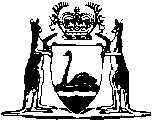 Fire and Emergency Services Act 1998Compare between:[31 Oct 2012, 02-g0-02] and [01 Nov 2012, 02-h0-02]Western AustraliaFire and Emergency Services Act 1998An Act to  functions relating to the provision and management of emergency services, and for related purposes.Part 1 — Preliminary1.	Short title		This Act may be cited as the Fire andEmergency Services Act 1998 1.2.	Commencement		This Act comes into operation on such day as is fixed by proclamation 1.3.	Terms used in this Act		In this Act, unless the contrary intention appears —	annual estimate, in relation to expenditure, means an estimate of expenditure for a financial year;	assessment notice means a notice served under section 36J(1) or 36L(2);	assistance operation means an operation to provide assistance to —	(a)	the ;	(b)	a brigade (as defined in the Fire Brigades Act 1942);	(c)	a bush fire brigade (as defined in the Bush Fires Act 1954);	(d)	an SES Unit;	(e)	a VMRS Group;	(f)	the Police Service; or	(g)	any other agency, organisation or body that provides emergency services,	in performing functions;	consultative committee means a committee appointed by the Minister under section 22;	Crown land has the same meaning as it has in the Land Administration Act 1997;	ESL category area means an area of  that is declared under section 36F(2);	 activities means —	(a)	the prevention, control and extinguishment of fires;	(b)	the prevention and control of other incidents;	(c)	the provision of emergency services in relation to incidents;	(d)	the protection and saving of life and property endangered by incidents;	(e)	the promotion of the safety of life and property from incidents;	(f)	the rendering safe of the sites of incidents;	(g)	the carrying out of —	(i)	rescue operations;	(ii)	search and rescue operations;	(iii)	marine search and rescue operations;	(iv)	assistance operations;	(v)	monitoring activities; Unit means a group of persons approved by the  under section 18M;	gross rental value, in relation to land, has the same meaning as it has in the Valuation of Land Act 1978;	hazardous material incident means an actual or impending spillage or other escape of anything the spillage or escape of which causes or threatens to cause injury or death, or damage to property or to the environment;	incident means —	(a)	a fire;	(b)	a hazardous material incident;	(c)	a natural disaster; or	(d)	an accident or other event that may require the carrying out of —	(i)	a rescue operation;	(ii)	a search and rescue operation;	(iii)	a marine search and rescue operation;	(iv)	an assistance operation;	(v)	a monitoring activity;	leviable land means land on which the levy is payable;	levy means the emergency services levy determined under Part 6A and imposed under the Emergency Services Levy Act 2002;	levy interest means interest that has accrued on the levy under section 36S;	levy year, in relation to the payment of the levy, means the financial year for which the levy is payable;	marine search and rescue operation means a search and rescue operation that is carried out at sea or in, on or around any body of water;	member of staff means the  or a person  in ;	monitoring activity means an activity carried out for the purpose of finding out about the occurrence of events that might result in a marine search and rescue operation being required (such as monitoring marine radio frequencies or keeping watch for distress flares or signals);	natural disaster means a flood, cyclone or other storm, earthquake, tsunami or other prescribed event;	owner, in relation to land, has the meaning given in section 3A;	rescue operation means an operation to rescue or recover a person or property endangered as a result of an accident, explosion or other similar event;	search and rescue operation means an operation to search for, and if necessary rescue or recover, a person or property who or which is lost or endangered as a result of a natural disaster, accident or other event;	SES Unit means a group of persons approved by the  under section 18C;	the emergency services Acts means this Act, the Bush Fires Act 1954 and the Fire Brigades Act 1942;	VMRS Group means a group of persons approved by the  under section 18H.	[Section 3 amended by No. 38 of 2002 s. 4; No. 42 of 2002 s. .]3A.	Meaning of owner of land		In this Act — 	owner — 	(a)	in relation to Crown land, means — 	(i)	a lessee of the land or another person with a right to occupy the land otherwise than as an owner according to paragraph (b) or (c); or	(ii)	a person with a right to acquire by purchase or otherwise the fee simple of the land;	(b)	in relation to Crown land that does not have an owner according to paragraph (a) and that — 	(i)	is vested in a person;	(ii)	is dedicated to a purpose of a person; or	(iii)	is placed under the control of a person,		means that person or, if applicable, the management body within the meaning of the Land Administration Act 1997 for the land;	(c)	in relation to Crown land that does not have an owner according to paragraph (a) or (b), means the State;	(d)	in relation to freehold land that is under the operation of the Transfer of Land Act 1893, means a proprietor within the meaning of that Act, except a mortgagee who is not a mortgagee in possession of the land;	(e)	in relation to land that is subject to the Registration of Deeds Act 1856, means the holder of an interest registered by memorial under that Act, except a mortgagee who is not a mortgagee in possession of the land; or	(f)	means a person who — 	(i)	under the Mining Act 1978, holds in respect of the land a mining tenement within the meaning of that Act;	(ii)	in accordance with the Mining Act 1978, holds, occupies, uses, or enjoys in respect of the land a mining tenement within the meaning of the Mining Act 1904 2; or	(iii)	under the Petroleum and Geothermal Energy Resources Act 1967, holds in respect of the land a permit, drilling reservation, lease or licence within the meaning of that Act.	[Section 3A inserted by No. 42 of 2002 s. 5; amended by No. 35 of 2007 s. 93.]3B.	Act binds Crown		This Act binds the Crown.	[Section 3B inserted by No. 42 of 2002 s. 5.]Part 2 of body the of  is established.	(2)	The  is a body corporate with perpetual succession.	(3)	 may be taken by or against the  in its corporate name.	The  is  the  the status, immunities and privileges of the Crown. is to have a  in the emergency services Acts of and and  and	 to  any other  that  by the Minister .	[Section by No. of  s. .]11.	Functions of the provision and management of emergency services  by or under the emergency services Acts. has the functions of —	(a)	advising the Minister on all aspects of policy in relation to emergency services;	(b)	developing plans for, and providing advice on, the management and use of emergency services;	(c)	undertaking, coordinating, managing and providing practical and financial assistance to activities and projects relating to emergency services.	[Section 11 amended by No. 38 of 2002 s. .] 12.	Powers of 	(1)	The  may do all things necessary or convenient to be done for or in connection with the performance of  functions.	(2)	Without limiting subsection (1) or any other power conferred on the  by the emergency services Acts, the  may — 	(b)	produce and publish information on matters related to  functions;	(c)	require payment of rent, fees or other charges for the use of any of  facilities or services;	(ca)	make such charges as  determines for anything done by  in the performance of  functions under section 26A of the Fire Brigades Act 1942;	(d)	fix the amount of rent, fees or other charges referred to in paragraph (c) or (ca) and may reduce or refund the amount payable in particular cases;	(e)	enter into a contract or arrangement with a person or body (including a local government, or a department of the Public Service or other agency or instrumentality of the State or the Commonwealth) —	(i)	for the performance by that person or body of any work or the supply of equipment or services; or	(ii)	to provide consultancy or advisory services to that person or body;	(f)	act in conjunction with a person, a firm or a local government, or a department of the Public Service or other agency or instrumentality of the State or the Commonwealth.	(2a)	Subsection (2)(c) and (ca) do not apply in relation to any facility, service or other thing in respect of which rent, fees or charges may be prescribed under an emergency services Act.	3)		[Section 12 amended by No. 38 of 2002 s. 8; No. 42 of 2002 s. .]13.	 may use certain names	(1)	 of  functions may use, and operate under, a name (an operational name) —	(a)	set out in subsection (2); or	(b)	approved or amended under subsection (3).	(2)	The following names are operational names —	(a)	Bush Fire Service of ;	(b)	 Fire and Emergency Services;	(c)	 Fire Services; 	(d)	Fire and Rescue Service	(e)	State Emergency Service; and	(f)	Volunteer Marine Rescue Services.	(3)	The Minister may by order published in the Gazette —	(a)	approve other operational names; or	(b)	amend, or cancel the use of, an operational name.	(4)	If a group of persons (a brigade) is both a bush fire brigade under the Bush Fires Act 1954 and a volunteer brigade under the Fire Brigades Act 1942, the brigade may, with the approval of the , operate under the name  Fire Services Brigade or any other name approved by the .	[Section 13 amended by No. 38 of 2002 s. .]14.	 of  1215.	Delegation by Minister and 	(1)	The Minister may, in writing, delegate to the  the performance of any of the Minister’s functions under the emergency services Acts, except the Minister’s functions under Part 6A.	(2)	The  may, in writing, delegate —	(a)	to  officer — the performance of any of the  functions under the emergency services Acts;	(b)	to a member of an SES Unit — any of  powers under section 18B;	(c)	to a member of a VMRS Group — any of  powers under section 18G; and	(d)	to a member of a  Unit — any of  powers under section 18L.	(3)	Performance by a delegate of a function delegated under subsection (1) or (2) —	(a)	is taken to be in accordance with the terms of a delegation under this section, unless the contrary is shown; and	(b)	is to be treated as performance by the delegator.	(4)	Except as provided in section 16 a delegation under this section does not include the power to subdelegate.	(5)	Nothing in this section is to be read as limiting the ability of the  to act through members of staff or agents in the normal course of business.	[Section 15 inserted by No. 38 of 2002 s. 10; amended by No. 42 of 2002 s. .]16.	Subdelegation	(1)	The Minister may, in an instrument by which a function is delegated under section 15(1), authorise the  to subdelegate that function to	(2)	The  may, in an instrument by which a function is delegated under section 15(2)(a authorise the  to subdelegate that function to member of staff.	(3)	A subdelegation under this section must be made in writing.	(4)	Performance by a subdelegate of a function subdelegated under subsection (1) or (2) —	(a)	is taken to be in accordance with the terms of a subdelegation under this section, unless the contrary is shown; and	(b)	is to be treated as performance by the delegator who made the original delegation under section 15.	(5)	Sections 58 and 59 of the Interpretation Act 1984 apply to a subdelegation under this section in the same way as they apply to a delegation.	[Section 16 inserted by No. 38 of 2002 s. .]17 by No.  of  s. .]Part 3A — State Emergency Service	[Heading inserted by No. 38 of 2002 s. 11.]18A.	Functions of 		The functions of the  under this Part are —	(a)	to manage the provision of emergency services in relation to natural disasters;	(b)	to provide for the carrying out of search and rescue operations;	(c)	to promote the safety of life and property from natural disasters, accidents and other events that may require search and rescue operations to be carried out;	(d)	to provide for the carrying out of assistance operations; and	(e)	to have general responsibility for all SES Units.	[Section 18A inserted by No. 38 of 2002 s. .]18B.	Powers of 	(1)	The  may do all things necessary or convenient to be done for or in connection with the performance of  functions under this Part.	(2)	Without limiting subsection (1), for the purpose of performing  functions under this Part the  may —	(a)	provide equipment and training to SES Units; and	(b)	carry out the functions of an SES Unit.	(3)	Without limiting subsection (1), for the purpose of —	(a)	protecting and saving life and property endangered by a natural disaster;	(b)	rendering safe the site of a natural disaster;	(c)	carrying out a search and rescue operation; or 	(d)	carrying out an assistance operation,		the  may —	(e)	enter any land, building, area of water or other place;	(f)	take control of or make use of any land, building, vehicle, vessel or other thing;	(g)	damage or destroy any building, vehicle, vessel or other thing;	(h)	move any vehicle, vessel or other movable thing;	(i)	subject to the regulations, disconnect or shut off any electricity, gas, water or fuel supply, or any drainage facility, or any other service; and	(j)	restrict or prohibit the movement of persons and vehicles including, if necessary, by the closure of roads or any area of water.	(4)	In exercising a power under subsection (3) the  may use such force as is reasonably necessary.	[Section 18B inserted by No. 38 of 2002 s. 11; amended by No. 42 of 2002 s. .]18C.	Approval of SES Units	(1)	The  may, by notice in the Gazette, approve as an SES Unit any group of persons, however constituted and whether incorporated or not, that  considers to be appropriate for approval as an SES Unit.	(2)	The  may, by notice in the Gazette, cancel the approval of an SES Unit if the  considers that it is no longer appropriate for the Unit to be approved.	(3)	The  must keep a register of SES Units approved under subsection (1) and their members.	[Section 18C inserted by No. 38 of 2002 s. .]18D.	Register of members of SES Unit 		An SES Unit must —	(a)	maintain a register of its members in accordance with the regulations; and 	(b)	notify the  as soon as practicable after any change occurs in any of the details required by the regulations to be recorded in that register.	[Section 18D inserted by No. 38 of 2002 s. .]18E.	Functions of an SES Unit	(1)	The functions of an SES Unit are —	(a)	to take all practicable measures — 	(i)	for protecting and saving life and property endangered by natural disasters; and	(ii)	for rendering safe the site of natural disasters;	(b)	to carry out search and rescue operations;	(c)	to promote the safety of life and property from natural disasters, accidents and other events that may require search and rescue operations to be carried out; and	(d)	to carry out assistance operations.	(2)	For the purposes of performing its functions an SES Unit may —	(a)	acquire and maintain equipment;	(b)	carry out training activities and exercises;	(c)	carry out demonstrations and other public education activities;	(d)	carry out fundraising and promotional activities;	(e)	organise and participate in competitions;	(f)	carry out any activities that are reasonably incidental to the performance of its functions (such as travelling, providing communications systems and providing meals); and	(g)	carry out any other activities that are, or are in a class of activities that is, prescribed.	[Section 18E inserted by No. 38 of 2002 s. 11.]Part 3B — Volunteer Marine Rescue Services	[Heading inserted by No. 38 of 2002 s. 11.]18F.	Functions of 		The functions of the  under this Part are —	(a)	to provide for the carrying out of monitoring activities and marine search and rescue operations;	(b)	to promote the safety of life and property from natural disasters, accidents and other events that may require marine search and rescue operations to be carried out;	(c)	to provide for the carrying out of assistance operations; and	(d)	to have general responsibility for all VMRS Groups.	[Section 18F inserted by No. 38 of 2002 s. .]18G.	Powers of 	(1)	The  may do all things necessary or convenient to be done for or in connection with the performance of its functions under this Part.	(2)	Without limiting subsection (1), for the purpose of performing  functions under this Part the  may —	(a)	provide equipment and training to VMRS Groups; and	(b)	carry out the functions of a VMRS Group.	(3)	Without limiting subsection (1), for the purpose of carrying out a marine search and rescue operation or an assistance operation the  may —	(a)	enter any land, building, area of water or other place;	(b)	take control of or make use of any land, area of water, building, vehicle, vessel or other thing;	(c)	damage or destroy any building, vehicle, vessel or other thing;	(d)	move any vehicle, vessel or other movable thing;	(e)	subject to the regulations, disconnect or shut off any electricity, gas, water or fuel supply, or any drainage facility, or any other service; and	(f)	restrict or prohibit the movement of persons, vehicles and vessels, including, if necessary, by the closure of roads or areas of water.	(4)	In exercising a power under subsection (3) the  may use such force as is reasonably necessary.	[Section 18G inserted by No. 38 of 2002 s. .]18H.	Approval of VMRS Groups	(1)	The  may, by notice in the Gazette, approve as a VMRS Group any group of persons, however constituted and whether incorporated or not, that  considers to be appropriate for approval as a VMRS Group.	(2)	The  may, by notice in the Gazette, cancel the approval of a VMRS Group if the  considers that it is no longer appropriate for the Group to be approved.	(3)	The  must keep a register of VMRS Groups approved under subsection (1) and their members.	[Section 18H inserted by No. 38 of 2002 s. .]18I.	Register of members of VMRS Group		A VMRS Group must —	(a)	maintain a register of its members in accordance with the regulations; and	(b)	notify the  as soon as practicable after any change occurs in any of the details required by the regulations to be recorded in that register.	[Section 18I inserted by No. 38 of 2002 s. .]18J.	Functions of a VMRS Group	(1)	The functions of a VMRS Group are —	(a)	to carry out monitoring activities and marine search and rescue operations;	(b)	to promote the safety of life and property from natural disasters, accidents and other events that may require marine search and rescue operations to be carried out; and	(c)	to carry out assistance operations.	(2)	For the purposes of performing its functions a VMRS Group may —	(a)	acquire and maintain equipment; 	(b)	carry out training activities and exercises;	(c)	carry out demonstrations and other public education activities;	(d)	carry out fundraising and promotional activities;	(e)	organise and participate in competitions;	(f)	carry out any activities that are reasonably incidental to the performance of its functions (such as travelling, providing communications systems and providing meals); and	(g)	carry out any other activities that are, or are in a class of activities that is, prescribed.	[Section 18J inserted by No. 38 of 2002 s. 11.]Part  Units	[Heading inserted by No.  of  s. .]18K.	Functions of 		The functions of the  under this Part are —	(a)	to provide for the performance of  activities; and	(b)	to have general responsibility for all  Units.	[Section 18K inserted by No. 38 of 2002 s. .]18L.	Powers of 	(1)	The  may do all things necessary or convenient to be done for or in connection with the performance of  functions under this Part.	(2)	Without limiting subsection (1), for the purpose of performing  functions under this Part the  may —	(a)	perform  activities;	(b)	authorise a  Unit to perform  activities; and	(c)	provide equipment and training to  Units.	(3)	Without limiting subsection (1), for the purpose of performing  activities the  may —	(a)	enter any land, building, area of water or other place;	(b)	take control of or make use of any land, area of water, building, vehicle, vessel or other thing;	(c)	damage or destroy any building, vehicle, vessel or other thing;	(d)	move any vehicle, vessel or other movable thing;	(e)	subject to the regulations, disconnect or shut off any electricity, gas, water or fuel supply, or any drainage facility, or any other service; and	(f)	restrict or prohibit the movement of persons and vehicles including, if necessary, by the closure of roads or any area of water.	(4)	In exercising a power under subsection (3) the  may use such force as is reasonably necessary.	(5)	An authorisation under subsection (2)(b) may be made subject to any conditions, qualifications, limitations or exceptions the  considers appropriate.	[Section 18L inserted by No. 38 of 2002 s. .]18M.	Approval of  Units	(1)	The  may, by notice in the Gazette, approve as a  Unit any group of persons, however constituted and whether incorporated or not, that  considers to be appropriate for approval as a  Unit.	(2)	The  may, by notice in the Gazette, cancel the approval of a  Unit if the  considers that it is no longer appropriate for the Unit to be approved.	(3)	The  must keep a register of  Units approved under subsection (1) and their members.	[Section 18M inserted by No. 38 of 2002 s. .]18N.	Register of members of 		A  Unit must —	(a)	maintain a register of its members in accordance with the regulations; and	(b)	notify the  as soon as practicable after any change occurs in any of the details required by the regulations to be recorded in that register.	[Section 18N inserted by No. 38 of 2002 s. .]18O.	Functions of 	(1)	The function of a  Unit is to perform those  activities that the  authorises the Unit to perform under section 18L(2)(b).	(2)	For the purposes of performing its functions a  Unit may —	(a)	acquire and maintain equipment;	(b)	carry out training activities and exercises;	(c)	carry out demonstrations and other public education activities;	(d)	carry out fundraising and promotional activities;	(e)	organise and participate in competitions;	(f)	carry out any activities that are reasonably incidental to the performance of its functions (such as travelling, providing communications systems and providing meals); and	(g)	carry out any other activities that are, or are in a class of activities that is, prescribed.	[Section 18O inserted by No. 38 of 2002 s. .]Part 4Staff of under  the Public Sector Management Act 1994.staff	(1)	 persons as officers as wages staffto perform  functions	( to in subsection (1 are to be  award, order or agreementthe Industrial Relations Act 1979 staff may full-time or part-time section the operation of the .	(2)	A  to be  with the  of .	[Section by No. of  s. .]Part 	[Heading inserted by No. of  s. .]	The  to  to  of the emergency services Acts is to be established — 	(a)	 of the  the  of  of )	The by  by the  made under subsection ()	The  of the  the  by the .	[Section  by No.  of  s. .] by No.  of  s. s.  by No. of  s. .]Part 6A — Emergency services levy	[Heading inserted by No. 42 of 2002 s. 15.]Division 1 — Annual estimates of expenditure	[Heading inserted by No. 42 of 2002 s. 15.]36A.	Annual estimates of expenditure by local governments and payments by 	(1)	Subject to subsection (2), a local government is to cause an annual estimate of its expenditure in relation to fire and emergency services to be — 	(a)	prepared in the manner and form approved by the Minister; and	(b)	submitted for the approval of the  by the time determined by the Minister.	(2)	Subsection (1) does not apply to a local government in relation to a particular year if the Minister gives to the local government written notice that an estimate of its expenditure is not required for that year.	(3)	The  may give the approval referred to in subsection (1)(b) or may reject the estimate and require the local government to prepare and submit an amended estimate for the approval of the  by the time determined by the Minister.	(4)	A local government is to comply with a requirement under subsection (3).	(5)	The  is to pay to a local government, by the time, and in accordance with the procedures, determined by the Minister, an amount equal to the expenditure of the local government approved by the  under this section.	[Section 36A inserted by No. 42 of 2002 s. .]Division 2 — Emergency services levy and ESL category areas 	[Heading inserted by No. 42 of 2002 s. 15.]36B.	Annual levy payable to  on land in an ESLcategory area		Except as otherwise provided in this Part, the levy is payable each year to the  on all land that is located in an ESL category area.	[Section 36B inserted by No. 42 of 2002 s. .]36C.	Record of leviable land		The  is to ensure that, for each levy year, a record is compiled, at the time and in the manner approved by the Minister, of all leviable land.	[Section 36C inserted by No. 42 of 2002 s. .]36D.	Exemptions may be prescribed		The regulations may — 	(a)	provide for kinds of land that are exempt or partially exempt from the levy; and	(b)	specify conditions to which an exemption, or partial exemption, from the levy is subject.	[Section 36D inserted by No. 42 of 2002 s. 15.]36E.	Exemptions in other enactments not to apply	(1)	An enactment passed before the commencement of this section that purports to exempt a person from liability to pay any rate, tax or imposition that could be taken to include the levy does not exempt the person from liability to pay the levy.	(2)	An enactment passed after the commencement of this section that purports to exempt a person from liability to pay — 	(a)	all rates, taxes or impositions under the laws of ; or	(b)	certain rates, taxes or impositions that could be taken to include the levy,		does not exempt the person from liability to pay the levy.	(3)	Subsection (2) does not apply to an enactment that expressly exempts a person from liability to pay the levy.	[Section 36E inserted by No. 42 of 2002 s. 15.]36F.	Declaration of ESL category areas	(1)	For the purposes of subsection (2), the regulations may prescribe different emergency services categories for different kinds of services that are provided under the emergency services Acts.	(2)	Having regard to the services that are provided under the emergency services Acts in an area of , the Minister may, by notice published in the Gazette — 	(a)	declare that the area is in a prescribed emergency services category;	(b)	declare that the area to which a declaration under paragraph (a) applies is in a different prescribed emergency services category; or	(c)	revoke a declaration under this subsection.	(3)	A notice under subsection (2) cannot have effect in respect of the levy year in which the notice is published.	(4)	Before a notice is published under subsection (2) in relation to an area of Western Australia, the Minister is to consult with each local government whose local government district is, or is proposed to be, located in that area.	[Section 36F inserted by No. 42 of 2002 s. 15.]Division 3 — Determination and assessment of levy	[Heading inserted by No. 42 of 2002 s. 15.]36G.	Minister to determine levy	(1)	Before the relevant day each year, the Minister, by notice published in the Gazette, is to determine the emergency services levy that is payable for the next levy year on all land that is located in an ESL category area.	(2)	In subsection (1) — 	the relevant day means — 	(a)	a day declared by the Minister by notice published in the Gazette after consultation with persons who the Minister believes effectively represent the interests of local governments; or	(b)	if no day is declared under paragraph (a), 31 May.	(3)	The Minister is to determine the levy that is payable for a levy year on land by reference to — 	(a)	the estimate of expenditure for the levy year approved by the Minister under section 35B, from which is to be deducted for the purposes of the determination — 	(i)	the amount of that expenditure identified under section 35B(2)(a); and	(ii)	moneys appropriated by Parliament for the levy year for the purposes of the services provided under the emergency services Acts;		and	(b)	any other matter the Minister considers relevant to a proper determination of the levy.	(4)	Different rates of levy may be determined under subsection (3) according to either or both of the following — 	(a)	the ESL category area in which the land is located;	(b)	the purpose for which the land is used.	(5)	In determining the purpose for which any land is used for subsection (4)(b) or section 36I(2)(b), the Minister is to have regard to the advice of the Valuer-General and to any matters prescribed by the regulations.	[Section 36G inserted by No. 42 of 2002 s. 15.]36H.	Determination of levy by reference to gross rental value etc.	(1)	Except as otherwise provided in this section and section 36I, the levy payable for a levy year on land is to be determined as a rate in the dollar of the gross rental value of the land in force under the Valuation of Land Act 1978 as at 1 July in the levy year.	(2)	If during a levy year the gross rental value of land in force under the Valuation of Land Act 1978 as at 1 July in that year is amended as at that date as a result of — 	(a)	an interim valuation made under that Act;	(b)	a valuation coming into force under that Act as a result of the amendment of a valuation under that Act; or	(c)	a new valuation made under that Act in the course of completing a general valuation that has previously come into force,		the gross rental value, as so amended and in force as at 1 July, is the gross rental value of the land for the purposes of subsection (1).	(3)	If, after the required consultation, the Minister considers that it is impracticable or otherwise inappropriate for the levy to be determined as a rate in the dollar of the gross rental value of any land, the Minister may determine the levy — 	(a)	as a rate in the dollar of the gross rental value of a portion of the land; or	(b)	on any other basis that, after the required consultation, the Minister considers appropriate.	(4)	In subsection (3) — 	the required consultation, in relation to land, means consultation with the Valuer-General and with the local government for the district in which the land is located.	[Section 36H inserted by No. 42 of 2002 s. 15.]36I.	Minimum and maximum amounts of levy	(1)	Despite any other provision of this Part, the Minister may determine — 	(a)	the minimum amount of levy payable on land; and	(b)	the maximum amount of levy payable on land.	(2)	Different amounts may be determined under subsection (1) according to either or both of the following — 	(a)	the ESL category area in which the land is located;	(b)	the purpose for which the land is used.	[Section 36I inserted by No. 42 of 2002 s. 15.]36J.	Assessment of levy and assessment notices	(1)	Subject to sections 36L and 36N, a local government is to — 	(a)	assess the amount of levy payable for a levy year by each person who owns leviable land in its local government district; and	(b)	serve written notice of the assessment on the person.	(2)	The assessment notice is to — 	(a)	state the date the notice was issued and, if section 36G(4)(b) or 36I(2)(b) applies to the determination of the levy payable on the land, the purpose for which the land is used as determined under section 36G(5); and	(b)	include or be accompanied by any matters prescribed by the regulations.	(3)	If leviable land is owned by 2 or more persons, service of the assessment notice on one of those persons is taken to be service of the notice on each of them.	(4)	The assessment notice is to be given by a local government — 	(a)	as part of the rate notice given under section 6.41 of the Local Government Act 1995; or	(b)	if no rate notice is to be given — as a separate notice.	(5)	Without limiting sections 75 and 76 of the Interpretation Act 1984, an assessment notice is taken to have been served on the owner of land if it is posted to the address shown for the owner, at the time of posting, in the rate record kept by the local government under section 6.39 of the Local Government Act 1995.	[Section 36J inserted by No. 42 of 2002 s. 15.]36K.	 to ensure local governments have information		The  is to ensure that a local government is given any information relating to the levy and leviable land that the local government reasonably needs to perform its functions under section 36J.	[Section 36K inserted by No. 42 of 2002 s. .]36L.	Assessment of levy payable by the State, local governments and other persons	(1)	The  — 	(a)	except as provided in the regulations, is to assess the amount of levy payable for a levy year on land owned by the State, a State agency or instrumentality or a local government; and	(b)	may assess the amount of levy payable for a levy year on land owned by any other person.	(2)	The  is to serve written notice of the assessment on — 	(a)	in the case of levy payable by the State — the Treasurer;	(b)	in the case of levy payable by a State agency or instrumentality — the Treasurer or the agency or instrumentality, as the  considers appropriate; or	(c)	in the case of levy payable by a local government or another person — the local government or other person.	(3)	Subsections (2), (3) and (5) of section 36J apply to an assessment notice under this section in the same way as they apply to an assessment notice under that section.	[Section 36L inserted by No. 42 of 2002 s. .]36M.	When levy becomes due and payable	(1)	The levy becomes due and payable on the date determined by the Minister and stated in the assessment notice subject to — 	(a)	subsection (2);	(b)	any concession granted under section 36R(1)(b); 	(c)	any agreement made under section 36R(2); and	(d)	the Rates and Charges (Rebates and Deferments) Act 1992.	(2)	The date determined under subsection (1) must not be earlier than 35 days after the date stated in the assessment notice as the date the assessment notice was issued.	[Section 36M inserted by No. 42 of 2002 s. 15.]36N.	Notice and payment of levy payable on State land 		Despite any other provision of this Part, the  may give notice of the assessment of, and may accept payment of, the levy payable on any land owned by the State, or a State agency or instrumentality, in accordance with arrangements agreed between the Treasurer and the .	[Section 36N inserted by No. 42 of 2002 s. .]Division 4 — Payment of emergency services levy	[Heading inserted by No. 42 of 2002 s. 15.]36O.	Levy is a charge on land		Subject to the Rates and Charges (Rebates and Deferments) Act 1992, the levy, together with any costs of proceedings for the recovery of the levy and any levy interest, is a charge on the leviable land.	[Section 36O inserted by No. 42 of 2002 s. 15.]36P.	Liability for levy	(1)	A person who is the owner of leviable land is liable to pay the levy for a levy year.	(2)	The levy is payable — 	(a)	if an assessment notice is served on the person by a local government under section 36J(1) — to the local government; or	(b)	if an assessment notice is served on the person by the  under section 36L(2) — to the .	(3)	If leviable land is owned by 2 or more persons, they are jointly and severally liable to pay the levy.	[Section 36P inserted by No. 42 of 2002 s. .]36Q.	Minister may approve payment of levy by instalments	(1)	Subject to subsection (2), the levy is payable by a single payment.	(2)	The Minister may approve — 	(a)	arrangements for the levy to be paid by instalments; and 	(b)	the charges applicable to payment of the levy by instalments.	[Section 36Q inserted by No. 42 of 2002 s. 15.]36R.	Discounts, concessions and agreements	(1)	Without limiting the Rates and Charges (Rebates and Deferments) Act 1992, the Minister may — 	(a)	when determining the levy, grant a discount or other incentive for the early payment of the levy; or	(b)	when determining the levy or at a later date, waive the levy or grant other concessions in relation to the levy.	(2)	A local government may accept payment of the levy that is due and payable by a person in accordance with an agreement made between the local government and the person.	[Section 36R inserted by No. 42 of 2002 s. 15.]36S.	Accrual of interest on overdue levy	(1)	Subject to subsection (5), interest accrues on the levy, or an instalment of the levy, that is not paid to a local government or the , as the case requires, from the time it becomes due and payable.	(2)	For the purposes of this section, the Minister may, by notice published in the Gazette — 	(a)	declare a rate of interest that applies to any unpaid levy, or to any unpaid levy on land in one or more local government districts, as specified in the notice; or	(b)	change or revoke a rate of interest declared under paragraph (a).	(3)	Different rates of interest may be declared under subsection (2) in relation to different local government districts.	(4)	For the purpose of its recovery, levy interest is taken to be an amount of levy that is due and payable.	(5)	No interest is to accrue on the levy, or an instalment of the levy, payable by — 	(a)	a person entitled under the Rates and Charges (Rebates and Deferments) Act 1992 to a rebate or deferment in respect of the levy; or	(b)	a person of a kind prescribed by the regulations.	[Section 36S inserted by No. 42 of 2002 s. .]36T.	Levy may be apportioned	(1)	The levy payable for a levy year on land — 	(a)	is apportionable between successive owners of the land in respect of time as if the levy accrued from day to day during the levy year; and	(b)	is apportionable between owners of several portions of the land according to the respective values of the portions.	(2)	If any part of the levy payable on any land has been paid by a person other than the owner of the land, whether during or after the levy year, the owner is liable, if there is no agreement between them to the contrary, to reimburse that person the amount paid.	(3)	This section does not affect the liability of a person to pay the levy to a local government or to the .	(4)	An unsatisfied judgment or order of a court for the recovery of the levy from a person is not a bar to the recovery of the levy from another person liable under this Part to pay it.	[Section 36T inserted by No. 42 of 2002 s. .]Division 5 — Local governments	[Heading inserted by No. 42 of 2002 s. 15.]36U.	Local government may credit levy to municipal fund or trust fund	(1)	A local government may credit to its municipal fund or trust fund amounts of levy and levy interest paid to the local government.	(2)	Despite section 6.9(3) of the Local Government Act 1995, a local government may retain interest earned from investing amounts of levy and levy interest credited to its trust fund.	[(3)	deleted]	[Section 36U inserted by No. 42 of 2002 s. 15; amended by No. 8 of 2009 s. 57.]36V.	Local government to pay levy and other amounts to 		A local government is to pay to the  at the times, and in accordance with the procedures, determined by the Minister after consultation with the local government — 	(a)	the amounts of levy and levy interest paid to the local government; and	(b)	the amount of levy payable by the local government on any leviable land it owns.	[Section 36V inserted by No. 42 of 2002 s. .]36W.	Local governments to be paid certain fees	(1)	The Minister is to determine — 	(a)	the fees to be paid by the  to a local government for the local government’s performance of functions under this Part in relation to the assessment, collection and recovery of the levy and levy interest; and	(b)	times and procedures for the payment of those fees.	(2)	In making a determination under subsection (1), the Minister may — 	(a)	have regard to the costs reasonably incurred by the local government in making any administrative or other preparations necessary to perform the functions referred to in subsection (1)(a); and	(b)	consult with persons who the Minister believes effectively represent the interests of local governments.	[Section 36W inserted by No. 42 of 2002 s. .]36X.	Interest payable on amounts not paid by due date to 	(1)	Interest accrues on an amount of levy or levy interest that is received by a local government and not paid to the  from the time it becomes due and payable as determined under section 36V.	(2)	For the purposes of this section, the Minister may, by notice published in the Gazette — 	(a)	declare a rate of interest that applies to any unpaid amount of levy or levy interest; or	(b)	change or revoke a rate of interest declared under paragraph (a).	(3)	An unpaid amount of levy or levy interest, and interest payable on that amount, may be recovered from a local government in a court of competent jurisdiction as a debt due to the .	[Section 36X inserted by No. 42 of 2002 s. .]36Y.	Ministerial guidelines	(1)	The Minister may, for the assistance of the  and local governments, issue guidelines, not inconsistent with this Part, setting out the times and procedures that are determined by the Minister for the purposes of this Part.	(2)	The Minister may amend the guidelines or revoke them and issue new guidelines.	(3)	Before the Minister issues or amends guidelines that apply to functions performed by local governments, the Minister is to consult with persons who the Minister believes effectively represent the interests of local governments.	(4)	The Minister is to ensure that guidelines issued or amended under this section are given to the  and to each local government that performs functions to which the guidelines apply.	[Section 36Y inserted by No. 42 of 2002 s. .]Division 6 — Recovery of unpaid levy	[Heading inserted by No. 42 of 2002 s. 15.]36Z.	Recovery of unpaid levy	(1)	Subject to the Rates and Charges (Rebates and Deferments) Act 1992, the levy that is payable for a levy year on land is recoverable by the local government for the district in which the land is located or by the  from — 	(a)	the owner of the land on the date the assessment notice was served; or	(b)	a person who becomes the owner of the land while the levy is unpaid.	(2)	If the levy remains unpaid after it becomes due and payable, the local government or the  may recover it and any levy interest, as well as any costs of proceedings for that recovery, in a court of competent jurisdiction.	(3)	This section applies — 	(a)	to a local government, if the assessment notice was served by the local government; and	(b)	to the , whether the assessment notice was served by the  or by a local government.	[Section 36Z inserted by No. 42 of 2002 s. .]36ZA.	Question of title to land not to affect jurisdiction 		A jurisdiction otherwise competent to entertain proceedings to recover the levy, or consequent on the recovery of the levy, or to review a decision relating to the payment of the levy is not affected on the ground that a question of title to land is raised in the proceedings or review, but an order or judgment in the proceedings or review is not evidence of title.	[Section 36ZA inserted by No. 42 of 2002 s. 15; amended by No. 55 of 2004 s. 360.]Division 7 —  of land if levy is unpaid	[Heading inserted by No. 42 of 2002 s. 15.]36ZB.	Term used in this Division		In this Division — 	levy includes levy interest.	[Section 36ZB inserted by No. 42 of 2002 s. 15.]36ZC.	Application for order for sale of land	(1)	If an amount of levy that is due and payable on any land has been unpaid for 3 years or more, the  may apply to the Supreme Court for an order for the sale of the land, or part of the land, so that the proceeds of sale may be applied towards satisfaction of the outstanding amount of levy.	(2)	At least 6 months before the  makes an application to the Supreme Court under this section, the  is to — 	(a)	have notice of the intended application published in 2 newspapers — 	(i)	one circulating generally throughout the State; and	(ii)	one circulating generally throughout ;	(b)	if the whereabouts of the owner of the land is known to the  — give written notice of the intended application to that person; and	(c)	give written notice of the intended application to the holder of any registered encumbrance over the land whose whereabouts is known to the .	(3)	On an application under this section, the Supreme Court may order the sale of the land and make incidental orders — 	(a)	about how the sale is to be conducted;	(b)	authorising an officer of the Court to execute documents, and to do anything else necessary, for the sale and transfer or conveyance of the land;	(c)	authorising the Registrar of Titles to do anything necessary to register the purchaser’s title despite a duplicate certificate of title or other document not being produced;	(d)	directing, subject to subsection (4), how the proceeds of sale are to be dealt with; and	(e)	dealing with the costs of the proceedings and other matters.	(4)	A sale by order of the Supreme Court discharges the land from any mortgage or other encumbrance securing a monetary obligation, but the land remains subject to any lease, easement or other encumbrance.	(5)	The proceeds of sale are to be applied — 	(a)	firstly, in payment of the costs of the sale;	(b)	secondly, in payment of the costs of the proceedings so far as those costs are, by order of the Court, to be paid out of the proceeds of sale;	(c)	thirdly, in payment of the outstanding amount of levy; and	(d)	fourthly, in discharging any outstanding monetary liability secured, immediately before the sale, by a mortgage or encumbrance referred to in subsection (4),		and any remaining balance is to be applied as directed by the Court.	[Section 36ZC inserted by No. 42 of 2002 s. .]36ZD.	 has interest in land on which levy is due and payable		If the levy that is due and payable on any land is unpaid, the  has an interest in the land in respect of which  may lodge a caveat to preclude dealings in relation to the land, and the  may withdraw a caveat so lodged.	[Section 36ZD inserted by No. 42 of 2002 s. .]Division 8 — Objections and review	[Heading inserted by No. 42 of 2002 s. 15; amended by No. 55 of 2004 s. 361.]36ZE.	Objection to determination of use of land	(1)	If section 36G(4)(b) or 36I(2)(b) applies to the determination of the levy payable on any land, the owner of the land may object to the determination under section 36G(5) of the purpose for which the land is used. 	(2)	An objection is to be made to the Minister and is to — 	(a)	be in writing;	(b)	identify the leviable land;	(c)	set out fully and in detail the grounds of the objection, including particulars of the purpose for which, in the opinion of the person making the objection, the land is used; and	(d)	be served on the Minister within 60 days after the date the assessment notice was served.	(3)	The Minister may, on an application by a person proposing to make an objection, and whether or not the time for doing so has expired, extend the time for making the objection for any period the Minister thinks fit.	(4)	The Minister is to consider an objection and may determine either to disallow it or allow it.	(5)	After making a determination on the objection, the Minister is to give the person who made the objection written notice of the Minister’s determination and a statement of the reasons for that determination.	[Section 36ZE inserted by No. 42 of 2002 s. 15.]36ZF.	Application for review		A person who is dissatisfied with the determination of the Minister on an objection by the person under section 36ZE may apply to the State Administrative Tribunal for a review of the determination under section 36G(5) of the purpose for which the land is used.	[Section 36ZF inserted by No. 42 of 2002 s. 15; amended by No. 55 of 2004 s. 362.][36ZG.	Deleted by No. 55 of 2004 s. 363.]36ZH.	Liability to pay levy not affected by objection	(1)	Pending determination of the objection, the liability to pay the levy on any land is not affected by — 	(a)	an objection to the valuation of the land under the Valuation of Land Act 1978; or	(b)	an objection under this Division.	(2)	If an objection referred to in subsection (1) or a review by the State Administrative Tribunal results in an amendment of the valuation of the land or a determination of the purpose for which the land is used that is different from the determination of that purpose that was the subject of the objection or review, the Minister — 	(a)	is to make any necessary adjustment of the levy payable on the land; and	(b)	is to give written notice of the adjusted levy to the person by whom it is payable.	(3)	If the levy is adjusted — 	(a)	an amount by which, because of its adjustment, the levy was overpaid is to be refunded;	(b)	an amount by which, because of its adjustment, the levy was underpaid is recoverable under section 36Z, but no action to recover that amount is to be taken until at least 30 days after the notice referred to in subsection (2) is given to the person by whom the amount is payable; and	(c)	interest accrues on an amount to be refunded under paragraph (a), or recoverable in accordance with paragraph (b), as prescribed by the regulations.	[Section 36ZH inserted by No. 42 of 2002 s. 15; amended by No. 55 of 2004 s. 364.]Division 9 — ESL agreements	[Heading inserted by No. 42 of 2002 s. 15.]36ZI.	Terms used in this Division		In this Division —	ESL agreement means an agreement entered into under section 36ZJ;	leviable land does not include leviable land in relation to which the  serves or gives a notice under section 36L(2) or 36N.	[Section 36ZI inserted by No. 42 of 2002 s. .]36ZJ.	 may enter into agreements with local governments	(1)	The  may, with the approval of the Minister, enter into a written agreement with a local government that provides for the local government to pay to the  an amount equal to the total amount of levy payable for a levy year on all leviable land in the local government’s district.	(2)	An ESL agreement may provide for the amount that is to be paid to the  under the agreement to be paid by instalments.	(3)	If an amount (including an instalment) remains unpaid after it becomes due and payable under an ESL agreement, the  may recover the amount, and interest on the amount at the rate prescribed by the regulations, as well as any costs of proceedings for that recovery, in a court of competent jurisdiction.	[Section 36ZJ inserted by No. 42 of 2002 s. .]36ZK.	Modification of operation of Part 6A		If a local government enters into an ESL agreement this Part is to be read, for the purposes of the levy payable on leviable land in the local government’s district for the levy year to which the agreement applies, as if the provisions mentioned in column 1 of Schedule 1A were amended or repealed as set out in column 2 of that Schedule.	[Section 36ZK inserted by No. 42 of 2002 s. 15.]Division 10 — Fees and charges	[Heading inserted by No. 42 of 2002 s. 15.]36ZL.	Emergency service fees and charges in certain cases	(1)	Subject to subsection (2), the fees and charges prescribed by the regulations are payable to the  for the provision of services under the emergency services Acts that consist of — 	(a)	services provided in respect of land that, under regulations referred to in section 36D, is exempt or partially exempt from the levy;	(b)	services provided in respect of a vessel in a port;	(c)	services provided in respect of confining or ending a hazardous material incident and rendering the site of the incident safe; or	(d)	an attendance in response to a false alarm by — 	(i)	a permanent fire brigade, or a volunteer fire brigade, within the meaning of the Fire Brigades Act 1942; or	(ii)	a bush fire brigade within the meaning of the Bush Fires Act 1954.	(2)	A fee or charge for a service referred to in subsection (1) provided in respect of land is payable — 	(a)	by the owner or occupier of the land; but	(b)	only if the  serves the owner or occupier with written notice of the fee or charge within 21 days after the service is provided.	(3)	In subsection (2) — 	occupier, in relation to land, means the person in or entitled to possession of the land.	(4)	A fee or charge for a service referred to in subsection (1) provided otherwise than in respect of land is payable as prescribed by the regulations.	(5)	A notice under subsection (2) is to — 	(a)	state the date on which the service was provided;	(b)	give details of the service provided; and	(c)	specify when payment of the fee or charge for the service is due and payable.	(6)	A fee or charge payable under this section, notice of which has been given under subsection (2) if that subsection applies, may be recovered in a court of competent jurisdiction as a debt due to the .	[Section 36ZL inserted by No. 42 of 2002 s. .]Part 7 — Miscellaneous37.	Protection from liability	(1)	Subject to subsection (2), a person does not incur civil liability for anything that the person has done, in good faith, in the performance or purported performance of a function under the emergency services Acts.	(1a)	Without limiting subsection (1) a person is taken to be performing a function under an emergency services Act if the person is —	(a)	a member or officer of a private fire brigade or a volunteer fire brigade who is taking part in an activity carried out by the brigade for the purposes for which it was formed;	(b)	a volunteer fire fighter who is carrying out normal brigade activities (within the meaning of the Bush Fires Act 1954);	(c)	taking part in the performance by an SES Unit of its functions under Part 3A and is either —	(i)	a member of the SES Unit; or	(ii)	acting under the direction of a member of the SES Unit or a member of staff;	(d)	taking part in the performance by a VMRS Group of its functions under Part 3B and is either —	(i)	a member of the VMRS Group; or	(ii)	acting under the direction of a member of the VMRS Group or a member of staff;		or	(e)	taking part in the performance by a  Unit of its functions under Part 3C and is either —	(i)	a member of the  Unit; or	(ii)	acting under the direction of a member of the  Unit or a member of staff.	(2)	Subsection (1) does not affect any right to recover damages in respect of the death of or bodily injury to any person directly caused by, or by the driving of, a motor vehicle if, at the time of the death or bodily injury —	(a)	the vehicle was owned or was being driven by a person who, but for subsection (1), would incur liability in respect of the death or injury; and	(b)	there was in force in respect of the vehicle a contract of insurance in accordance with section 4 of the Motor Vehicle (Third Party Insurance) Act 1943 or the corresponding legislation of a State or Territory prescribed for the purposes of section 3(4) of that Act.	(3)	The Crown, a local government and any other person are also relieved of any civil liability that any of them might otherwise have had for another person having done anything as described in subsection (1).	(4)	The protection given by this section applies even though the thing done in the performance or purported performance of a function under the emergency services Acts may have been capable of being done whether or not those Acts had been enacted.	(5)	Any damage, loss or injury to property that results from anything done, in good faith, in the performance or purported performance of a function under the emergency services Acts is taken to be damage by fire within the meaning of any policy of insurance covering that property against damage by fire, despite any clause or condition to the contrary contained in the policy.	(6)	In this section —	(a)	a reference to the doing of anything includes a reference to the omission to do anything; and	(b)	motor vehicle has the meaning given in section 3(1) of the Motor Vehicle (Third Party Insurance) Act 1943.	[Section 37 amended by No. 38 of 2002 s. .]	(3)	The  not  to  to  of  in 38A.	Offences in relation to SES and VMRS operations	(1)	A person must not obstruct or hinder a relevant officer in the performance of the officer’s functions under Part 3A, 3B or 3C.	Penalty: $5 000.	(2)	A person must not wilfully damage or interfere with —	(a)	the property of an SES Unit, a VMRS Group or a  Unit; or	(b)	any property of the  used for the performance of  functions under Part 3A, 3B or 3C.	Penalty: $5 000.	(3)	In this section —	relevant officer means —	(a)	a member of staff; or 	(b)	a member of an SES Unit, a VMRS Group or a  Unit,	who is performing a function under Part 3A, 3B or 3C.	[Section 38A inserted by No. 38 of 2002 s. 14; amended by No. 42 of 2002 s. .]38B.	Improper use of names, symbols etc.	(1)	Unless authorised under an emergency services Act or in writing by the , a person must not use —	(a)	the name of the  or an operational name (within the meaning of section 13);	(b)	any abbreviation of any of those names;	(c)	a prescribed symbol; or	(d)	any symbol that so closely resembles a prescribed symbol that it is capable of being mistaken for it.	Penalty: $5 000.	(2)	Unless authorised under an emergency services Act or in writing by the , a person must not —	(a)	use any name, title, description or symbol that expresses or implies an association with the ; or	(b)	otherwise represent that the person is associated with the .	Penalty: $5 000.	(3)	In this section —	symbol includes a logo, insignia, emblem, design or other identifying mark.	[Section 38B inserted by No. 38 of 2002 s. .]38C.	Impersonation of member of staff or volunteer		A person must not falsely represent, by words or conduct, that he or she is —	(a)	a member of staff; 	(b)	a member or officer of a private fire brigade or volunteer fire brigade, as those terms are defined in the Fire Brigades Act 1942;	(c)	a volunteer fire fighter, within the meaning of the Bush Fires Act 1954; or	(d)	a member of an SES Unit, a VMRS Group or a  Unit.	Penalty: $5 000.	[Section 38C inserted by No. 38 of 2002 s. .]39.	Confidentiality	(1)	This section applies to a person who is or has been —	(a)	a member	(b)	a member of  committee	(2)	A person to whom this section applies must not, directly or indirectly, record, disclose, or make use of any information obtained in the course of duty except —	(a)	for the purpose of performing functions under the emergency services Acts;	(b)	as required or allowed by this Act or under another written law;	(c)	with the written consent of the person to whom the information relates; or	(d)	in prescribed circumstances.	Penalty: $10 000 or imprisonment for 12 months.40.	Regulations		The Governor may make regulations prescribing all matters that are required or permitted by this Act to be prescribed, or are necessary or convenient to be prescribed for giving effect to the purposes of this Act.41.	Review of Act	(1)	The Minister is to carry out a review of the operation and effectiveness of the emergency services Acts as soon as practicable after the expiry of 5 years from the commencement of .	(2)	In the course of that review the Minister is to consider and have regard to —	(a)	 need for the ; and	(c)	any other matters that appear to the Minister to be relevant to the operation and effectiveness of the emergency services Acts.	(3)	The Minister is to prepare a report based on the review and, as soon as practicable after the report is prepared, is to cause it to be laid before each House of Parliament.Part 8 — Savings and transitional provisions relating to the Fire and Emergency Services Legislation Amendment Act 2012	[Heading inserted by No. 22 of 2012 s. 39.]Division 1 — Interpretation	[Heading inserted by No. 22 of 2012 s. 39.]42.	Terms used		In this Part — 	amended Act means this Act as amended by the Fire and Emergency Services Legislation Amendment Act 2012 Part 2;	amended Bush Fires Act means the Bush Fires Act 1954 as amended by the Fire and Emergency Services Legislation Amendment Act 2012 Part 3;	amended Fire Brigades Act means the Fire Brigades Act 1942 as amended by the Fire and Emergency Services Legislation Amendment Act 2012 Part 4;	amended Superannuation Act means the Fire and Emergency Services Superannuation Act 1985 as amended by the Fire and Emergency Services Legislation Amendment Act 2012 Part 5;	assets means any legal or equitable estate or interest (whether present or future, whether vested or contingent and whether personal or assignable) in real or personal property of any description and includes money, securities, choses in action and documents;	Authority means the Fire and Emergency Services Authority of Western Australia established by section 4 of the former Act;	board of management means the board of management referred to in section 6 of the former Act;	consultative committees means the committees appointed under section 22 of the former Act;	former Act means this Act as in force before the transfer time;	former Bush Fires Act means the Bush Fires Act 1954 as in force before the transfer time;	former Fire Brigades Act means the Fire Brigades Act 1942 as in force before the transfer time;	former Superannuation Act means the Fire and Emergency Services Superannuation Act 1985 as in force before the transfer time;	liability means any liability, duty or obligation whether actual, contingent or prospective, liquidated or unliquidated, or whether owed alone or jointly or jointly and severally with any other person;	relevant successor means — 	(a)	the Minister, in relation to the Authority and a function of the Authority that, at the transfer time, becomes a function of the Minister; and	(b)	the FES Commissioner, in relation to the Authority and a function of the Authority that, at the transfer time, becomes a function of the FES Commissioner; and	(c)	the State, in relation to assets and liabilities transferred to the State by section 45; and	(d)	the FES Ministerial Body, in relation to assets and liabilities transferred to the FES Ministerial Body by section 45;	right means any right, power, privilege or immunity whether actual, prospective or contingent;	statutory transition means the transition from the provisions of the former Act, former Bush Fires Act and former Fire Brigades Act to the provisions of the amended Act, amended Bush Fires Act and amended Fire Brigades Act, including the transition from the Authority to a relevant successor;	transfer order means an order under section 44;	transfer time means the time when the Fire and Emergency Services Legislation Amendment Act 2012 section 7 comes into operation.	[Section 42 inserted by No. 22 of 2012 s. 39.]Division 2 — Transfer of Authority’s assets, liabilities, etc.	[Heading inserted by No. 22 of 2012 s. 39.]43.	Authority abolished		At the transfer time the Authority is abolished and the members of the board of management go out of office.	[Section 43 inserted by No. 22 of 2012 s. 39.]44.	Minister may make transfer orders	(1)	To facilitate the statutory transition, the Minister may make and publish in the Gazette an order that — 	(a)	specifies any assets and liabilities of the Authority that are to be assigned to the FES Ministerial Body by the operation of section 45; and	(b)	specifies proceedings in which the FES Ministerial Body is to be substituted for the Authority as a party by the operation of section 45; and	(c)	specifies any agreement or instrument that, by the operation of section 45, is to have effect as if references to the State or the FES Ministerial Body were substituted, in accordance with the order, for references in the agreement or instrument to the Authority.	(2)	A transfer order may also deal with incidental or supplementary matters and has effect accordingly.	(3)	The transfer order may specify things by reference to schedules that — 	(a)	need not be published in the Gazette; but	(b)	must be available for public inspection,		and anything specified in a schedule is to be taken to be specified in the order.	(4)	A thing may be specified in a transfer order by describing the class to which it belongs.	(5)	Before a transfer order is made specifying anything by reference to a schedule, a copy of which will be required to be delivered to a relevant official under section 49(3), the Minister is to consult with the, or each, relevant official as to the form and content of the schedule.	(6)	To the extent to which a schedule to a transfer order relates to the functions of the Registrar of Titles, the schedule is to be in a form that meets the requirements of the Registrar.	(7)	A thing done by, under or for the purposes of this Part is not invalid merely because subsection (5) or (6) was not complied with.	(8)	A transfer order can only be made before the transfer time.	(9)	The fact that a previous transfer order has been made does not prevent a further transfer order from being made.	(10)	A transfer order, or a schedule to which it refers, may be amended by the Minister, by further order published in the Gazette, but no such amendment may be made after the transfer time.	[Section 44 inserted by No. 22 of 2012 s. 39.]45.	Transfer of assets and liabilities	(1)	If a transfer order is made, then — 	(a)	at the transfer time — 	(i)	the assets of the Authority specified in the transfer order are, by the operation of this section, assigned to the FES Ministerial Body; and	(ii)	the rest of the assets of the Authority are, by the operation of this section, assigned to the State;		and	(b)	at the transfer time — 	(i)	the liabilities of the Authority specified in the transfer order are, by the operation of this section, assigned to and become the liabilities of the FES Ministerial Body; and	(ii)	the rest of the liabilities of the Authority are, by the operation of this section, assigned to and become the liabilities of the State;		and	(c)	at the transfer time, the FES Ministerial Body is substituted for the Authority as a party to any proceedings specified in the transfer order, and the State is substituted for the Authority as a party to all other proceedings in which the Authority was a party immediately before the transfer time; and	(d)	any agreement or instrument specified in the order has effect, by the operation of this section, as if references to the State or the FES Ministerial Body were, at the transfer time, substituted, in accordance with the order, for references in it to the Authority; and	(e)	any proceedings or remedy that might have been commenced by, or available against or to, the Authority in relation to the assets and liabilities assigned by paragraphs (a) and (b) may be commenced by, or are available against or to — 	(i)	the FES Ministerial Body, in the case of assets and liabilities assigned by paragraphs (a)(i) and (b)(i); and	(ii)	the State, in the case of assets and liabilities assigned by paragraphs (a)(ii) and (b)(ii);		and	(f)	anything done or omitted to be done in relation to the assets and liabilities assigned by paragraphs (a) and (b) before the assignment, by, to or in respect of the Authority (to the extent that that thing has any effect) is to be taken to have been done or omitted by, to or in respect of — 	(i)	the FES Ministerial Body, in the case of assets and liabilities assigned by paragraphs (a)(i) and (b)(i); and	(ii)	the State, in the case of assets and liabilities assigned by paragraphs (a)(ii) and (b)(ii).	(2)	As soon as is practicable after the transfer time, all records and data of the Authority are to be delivered to the FES Commissioner.	[Section 45 inserted by No. 22 of 2012 s. 39.]46.	Fire and Emergency Services Authority Account	(1)	In this section — 	former account means the Fire and Emergency Services Authority Account referred to in section 30 of the former Act.	(2)	At the transfer time, any moneys standing to the credit of the former account are to be credited to an operating account of the Department, and the former account is then to be closed.	(3)	Moneys referred to in subsection (2) may be applied — 	(a)	in the payment of any liabilities of the former account arising before the transfer time; and	(b)	for the purposes of the emergency services Acts.	(4)	The operating account referred to in subsection (2) is to be credited with any money payable to the former account before the transfer time that is paid after that time.	(5)	If in an agreement, instrument or other document there is a reference to the former account, that reference is, unless the context otherwise requires, to be read or to have effect from the transfer time as if it were a reference to the operating account referred to in subsection (2).	[Section 46 inserted by No. 22 of 2012 s. 39.]47.	Reserve funds		At the transfer time, any moneys in a reserve fund established under section 35A of the former Act are to be credited to an operating account of the Department.	[Section 47 inserted by No. 22 of 2012 s. 39.]48.	Authority to complete necessary transactions	(1)	If an asset or liability of the Authority cannot be properly assigned to the State or the FES Ministerial Body by the operation of this Division (whether because the matter is governed otherwise than by the law of the State or for any other reason) — 	(a)	the Authority is to be taken to continue to hold that asset or be liable for that liability until it is effectively assigned to the State or the FES Ministerial Body in accordance with this Division; and	(b)	the Authority is to take all practicable steps for the purpose of ensuring that the asset or liability is effectively assigned to the State or the FES Ministerial Body in accordance with this Division.	(2)	The fact that subsection (1)(a) applies to an asset or liability that is to be assigned to the State or the FES Ministerial Body under this Division does not affect the duty of the accountable authority of the Department under the Financial Management Act 2006.	(3)	Despite section 43, the Authority continues in existence for the purpose of performing the functions described in subsection (1).	(4)	The Authority is to perform those functions through a person appointed by the Minister.	(5)	The person holds office at the pleasure of the Minister and on such terms and conditions as the Minister determines.	(6)	The Authority as continued by this section has the powers that are necessary or convenient for the purposes of this section.	[Section 48 inserted by No. 22 of 2012 s. 39.]49.	Registration of documents	(1)	In this section — 	relevant official means — 	(a)	the Registrar of Titles; or	(b)	the Registrar of Deeds and Transfers; or	(c)	any other person authorised by a written law to record and give effect to the registration of documents relating to property transactions,	according to which, if any, of them has responsibility for a register relating to the relevant property;	relevant property means property of a kind affected by this Part, whether it is an estate or interest in land or other property.	(2)	The relevant officials are to take notice of this Part and any transfer order, including a schedule to which the order refers, and are to record and register in the appropriate manner the documents necessary to show the effect of this Part and the transfer order.	(3)	The Minister is to cause a copy of each transfer order and any schedule to which it refers to be delivered to each relevant official.	[Section 49 inserted by No. 22 of 2012 s. 39.]50.	Exemption from State tax	(1)	In this section — 	State tax includes duty chargeable under the Duties Act 2008 and any other tax, duty, fee, levy or charge, under a law of the State.	(2)	State tax is not payable in relation to — 	(a)	anything that occurs by the operation of this Part; or	(b)	anything done (including a transaction entered into or an instrument or document of any kind made, executed, lodged or given) under this Part, or to give effect to this Part, or for a purpose connected with or arising out of giving effect to this Part.	(3)	The Minister may certify in writing that — 	(a)	a specified thing occurred by the operation of this Part; or	(b)	a specified thing was done under this Part, or to give effect to this Part, or for a purpose connected with or arising out of giving effect to this Part.	(4)	For all purposes and in all proceedings, a certificate under subsection (3) is sufficient evidence of the matters it certifies, except so far as the contrary is shown.	[Section 50 inserted by No. 22 of 2012 s. 39.]51.	Rectifying error in transfer order	(1)	The Minister may, by order published in the Gazette, make any provision that is necessary to correct any error in a transfer order or a schedule to which a transfer order refers.	(2)	An order under this section may be made so as to have effect from the transfer time.	(3)	To the extent that a provision of an order under this section has effect before the day of its publication in the Gazette, section 45 does not, as a result of that provision, operate so as — 	(a)	to affect, in a manner prejudicial to any person (other than the State or an authority of the State), the rights of that person existing before the day of publication; or	(b)	to impose liabilities on any person (other than the State or an authority of the State) in respect of anything done or omitted to be done before the day of publication.	[Section 51 inserted by No. 22 of 2012 s. 39.]Division 3 — Chief executive officer and certain other persons	[Heading inserted by No. 22 of 2012 s. 39.]52.	Chief executive officer of Authority becomes  Commissioner	(1)	The person holding office as the chief executive officer of the Authority in accordance with section 19 of the former Act immediately before the transfer time is to be taken to have been appointed as the FES Commissioner on the same terms and conditions.	(2)	Except as otherwise agreed by the person, the operation of subsection (1) does not — 	(a)	affect the person’s pay, as that term is defined in the Public Sector Management (Redeployment and Redundancy) Regulations 1994 regulation 3(1); or	(b)	affect the person’s existing or accruing rights in respect of annual leave, long service leave, sick leave or any other leave; or	(c)	affect any rights under a superannuation scheme; or	(d)	interrupt the continuity of the person’s service.	(3)	For the purposes of subsection (2)(d), the person’s service with the Authority is to be taken to have been with the Department.	[Section 52 inserted by No. 22 of 2012 s. 39.]53.	Bush fire liaison officers and Chief Bush Fire Control Officers	(1)	The appointment of a person as a bush fire liaison officer in accordance with section 12 of the former Bush Fires Act that has effect immediately before the transfer time continues to have effect as the designation of the person as a bush fire liaison officer under section 12 of the amended Bush Fires Act.	(2)	The appointment of a person by the Authority as the Chief Bush Fire Control Officer for the district of a local government under section 38A of the former Bush Fires Act that has effect immediately before the transfer time continues to have effect as the designation of the person by the FES Commissioner as the Chief Bush Fire Control Officer for that district under section 38A of the amended Bush Fires Act.	[Section 53 inserted by No. 22 of 2012 s. 39.]54.	Certain members of Fire and Emergency Services Superannuation Board		The appointment of a person by the Authority as a member or alternate member of the Fire and Emergency Services Superannuation Board under the former Superannuation Act section 4(4)(a) or (5) that has effect immediately before the transfer time continues to have effect as the appointment of the person by the FES Commissioner as a member or alternate member of that Board under that provision of the amended Superannuation Act.	[Section 54 inserted by No. 22 of 2012 s. 39.]Division 4 — Consultative committees	[Heading inserted by No. 22 of 2012 s. 39.]55.	Members of consultative committees		At the transfer time the members of the consultative committees go out of office.	[Section 55 inserted by No. 22 of 2012 s. 39.]56.	Records of consultative committees		As soon as is practicable after the transfer time all records and data of the consultative committees are to be delivered to the FES Commissioner.	[Section 56 inserted by No. 22 of 2012 s. 39.]Division 5 — Continuing effect of things done	[Heading inserted by No. 22 of 2012 s. 39.]57.	Completion of things commenced		Anything commenced to be done by the Authority before the transfer time may be continued by the relevant successor so far as the doing of that thing is within the functions of the relevant successor.	[Section 57 inserted by No. 22 of 2012 s. 39.]58.	Continuing effect of things done		Anything done or omitted to be done before the transfer time by, to or in respect of the Authority, to the extent that it — 	(a)	has any force or significance; and	(b)	is not governed by another provision of this Part,		is to be taken to have been done or omitted by, to or in respect of the relevant successor.	[Section 58 inserted by No. 22 of 2012 s. 39.]59.	Agreements and instruments generally		Any agreement or instrument subsisting immediately before the transfer time — 	(a)	to which the Authority was a party; or	(b)	which contains a reference to the Authority,		has effect on and after transfer time, to the extent to which the agreement or instrument relates to the functions of a relevant successor, as if — 	(c)	the relevant successor were substituted for the Authority as a party to the agreement or instrument; and	(d)	any reference in the agreement or instrument to the Authority were, unless the context otherwise requires, amended to be or include a reference to the relevant successor.	[Section 59 inserted by No. 22 of 2012 s. 39.]Division 6 — Other transitional provisions	[Heading inserted by No. 22 of 2012 s. 39.]60.	Continuing duty of confidentiality		Despite the amendment of section 39 by the Fire and Emergency Services Legislation Amendment Act 2012 section 36, section 39 continues to apply to a person who has been a member of the Authority, a member of a consultative committee or a member of staff (as defined in section 3 of the former Act).	[Section 60 inserted by No. 22 of 2012 s. 39.]61.	Investments	(1)	Despite the deletion of Part 6 of the former Act by the Fire and Emergency Services Legislation Amendment Act 2012 section 25, the investment of any funds of the Authority that is authorised under section 31 of the former Act immediately before the transfer time continues to be authorised as if that section had not been deleted.	(2)	Any funds referred to in subsection (1) that cease to be invested as described in that subsection are to be credited to an operating account of the Department.	[Section 61 inserted by No. 22 of 2012 s. 39.]62.	Transitional regulations	(1)	In this section — 	specified means specified or described in the regulations;	transitional matter means a matter that needs to be dealt with for the purpose of effecting the statutory transition.	(2)	If there is no sufficient provision in this Part or in a transfer order for dealing with a transitional matter, regulations made under this Act may prescribe all matters that are necessary or convenient to be prescribed for dealing with the matter.	(3)	Regulations referred to in subsection (2) may provide that a specified provision of this Act does not apply, or applies with specified modifications, to or in relation to any matter.	(4)	If regulations referred to in subsection (2) provide that a specified state of affairs is to be taken to have existed, or not to have existed, on and from a day that is earlier than the day on which the regulations are published in the Gazette but not earlier than the commencement of the relevant provision of the Fire and Emergency Services Legislation Amendment Act 2012, the regulations have effect according to their terms.	(5)	If regulations contain a provision referred to in subsection (4), the provision does not operate so as — 	(a)	to affect, in a manner prejudicial to any person (other than the State or an authority of the State), the rights of that person existing before the regulations were published in the Gazette; or	(b)	to impose liabilities on any person (other than the State or an authority of the State) in respect of anything done or omitted to be done before the regulations were published in the Gazette.	(6)	Regulations cannot be made for the purposes of this section after the end of 24 months after the day on which the Fire and Emergency Services Legislation Amendment Act 2012 receives the Royal Assent.	[Section 62 inserted by No. 22 of 2012 s. 39.]63.	Saving		The operation of any provision of this Part is not to be regarded — 	(a)	as a breach of contract or confidence or otherwise as a civil wrong; or	(b)	as a breach of any contractual provision prohibiting, restricting or regulating the assignment or transfer of assets, rights or liabilities or the disclosure of information; or	(c)	as giving rise to any remedy by a party to an instrument or as causing or permitting the termination of any instrument, because of a change in the beneficial or legal ownership of any asset, right or liability; or	(d)	as causing any contract or instrument to be void or otherwise unenforceable; or	(e)	as releasing or allowing the release of any surety.	[Section 63 inserted by No. 22 of 2012 s. 39.]Schedule1  by No. of  s. .]Schedule 1A — Modification of operation of Part 6A[s. 36ZK]	[Schedule 1A inserted by No. 42 of 2002 s. .]Schedule2 of 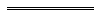 Notes1	This is a compilation of the Fire and Emergency Services Act 1998 and includes the amendments made by the other written laws referred to in the following table.  The table also contains information about any reprint.Compilation table2	Repealed by the Mining Act 1978.3	The State Administrative Tribunal (Conferral of Jurisdiction) Amendment and Repeal Act 2004 Pt. 5, the State Administrative Tribunal Act 2004 s. 167 and 169, and the State Administrative Tribunal Regulations 2004 r. 28 and 42 deal with certain transitional issues some of which may be relevant for this Act.4	The State Administrative Tribunal Regulations 2004 r. 49 reads as follows:“49.	Fire and Emergency Services Authority of  Act 1998	(1)	In this regulation — 	commencement day means the day on which the State Administrative Tribunal (Conferral of Jurisdiction) Amendment and Repeal Act 2004 Part 2 Division 47 comes into operation.	(2)	If the Minister receives, before the commencement day, a written notice in accordance with the Fire and Emergency Services Authority of Western Australia Act 1998 section 36ZF (as in force when the notice was received by the Minister) but does not before the commencement day refer the objection referred to in the notice to a Land Valuation Tribunal as an appeal, on and after the commencement day the Minister must refer the notice to the State Administrative Tribunal and the notice is to be taken to be an application to the Tribunal for a review of the determination under the Fire and Emergency Services Authority of Western Australia Act 1998 section 36G(5) of the purpose for which the land is used.”.5	 as the Fire and Emergency Services Act 1998short title under column 1: provisioncolumn 2: amendment or repeals. 36PSubsection (2) is repealed and the following subsection is inserted instead — “    	(2)	The levy is payable to the local government for the district in which the leviable land is located.	”.s. 36S(1)“or the , as the case requires,” is deleted.s. 36T(3)“or to the ” is deleted.s. 36UThe section is repealed.s. 36VThe section is repealed.s. 36XThe section is repealed.s. 36Z(1)“or by the ” is deleted.s. 36Z(2)“or the ” is deleted.s. 36ZSubsection (3) is repealed and the following subsection is inserted instead — “    	(3)	In subsection (1) — 	“land” has the same meaning as “leviable land” has in 
Division 9.	    ”.s. 36ZBThe following definitions are inserted in the appropriate alphabetical positions — “    	“land” has the same meaning as “leviable land” has in Division 9;	“the local government”, in relation to land, means the local government for the district in which the land is located.	    ”.s. 36ZC(1) and (2)” is deleted in each place where it occurs and the following is inserted instead — “    local government    ”.s. 36ZD” is deleted in both places where it occurs and the following is inserted instead — “    local government    ”.s. 36ZH(2)(b)After “payable” the following is inserted — “    and to the local government    ”.Short titleNumber and yearAssentCommencementFire and Emergency Services Authority of  Act 199841 of 19984 Nov 1998s. 1 and 2: 4 Nov 1998;
Act other than s. 1 and 2: 1 Jan 1999 (see s. 2 and Gazette 22 Dec 1998 p. 6833)Corporations (Consequential Amendments) Act 2001 s. 22010 of 200128 Jun 200115 Jul 2001 (see s. 2 and Gazette 29 Jun 2001 p. 3257 and Cwlth Gazette 13 Jul 2001 No. S285)Labour Relations Reform Act 2002 s. 2720 of 20028 Jul 200215 Sep 2002 (see s. 2 and Gazette 6 Sep 2002 p. 4487)Fire and Emergency Services Legislation Amendment Act 2002 Pt. 238 of 200220 Nov 200230 Nov 2002 (see s. 2 and Gazette 29 Nov 2002 p. 5651-2)Fire and Emergency Services Legislation (Emergency Services Levy) Amendment Act 2002 Pt. 242 of 200211 Dec 20021 Jan 2003 (see s. 2 and Gazette 30 Dec 2002 p. 6635)Reprint 1:  The Fire and Emergency Services Authority of  Act 1998 as at 4 Apr 2003 (includes amendments as listed above)Reprint 1:  The Fire and Emergency Services Authority of  Act 1998 as at 4 Apr 2003 (includes amendments as listed above)Reprint 1:  The Fire and Emergency Services Authority of  Act 1998 as at 4 Apr 2003 (includes amendments as listed above)Reprint 1:  The Fire and Emergency Services Authority of  Act 1998 as at 4 Apr 2003 (includes amendments as listed above)Labour Relations Reform (Consequential Amendments) Regulations 2003 r. 21 published in Gazette 15 Aug 2003 p. 3685-92Labour Relations Reform (Consequential Amendments) Regulations 2003 r. 21 published in Gazette 15 Aug 2003 p. 3685-92Labour Relations Reform (Consequential Amendments) Regulations 2003 r. 21 published in Gazette 15 Aug 2003 p. 3685-9215 Sep 2003 (see r. 2)State Administrative Tribunal (Conferral of Jurisdiction) Amendment and Repeal Act 2004 Pt. 2 Div. 47 3, 455 of 200424 Nov 20041 Jan 2005 (see s. 2 and Gazette 31 Dec 2004 p. 7130)Financial Legislation Amendment and Repeal Act 2006 s. 4, 5(1) and 1777 of 2006 21 Dec 20061 Feb 2007 (see s. 2(1) and Gazette 19 Jan 2007 p. 137)Petroleum Amendment Act 2007 s. 9335 of 200721 Dec 200719 Jan 2008 (see s. 2(b) and Gazette 18 Jan 2008 p. 147)Reprint 2:  The Fire and Emergency Services Authority of  Act 1998 as at 14 Mar 2008 (includes amendments as listed above)Reprint 2:  The Fire and Emergency Services Authority of  Act 1998 as at 14 Mar 2008 (includes amendments as listed above)Reprint 2:  The Fire and Emergency Services Authority of  Act 1998 as at 14 Mar 2008 (includes amendments as listed above)Reprint 2:  The Fire and Emergency Services Authority of  Act 1998 as at 14 Mar 2008 (includes amendments as listed above)Statutes (Repeals and Miscellaneous Amendments) Act 2009 s. 578 of 2009 21 May 200922 May 2009 (see s. 2(b))Public Sector Reform Act 2010 s. 8939 of 20101 Oct 20101 Dec 2010 (see s. 2(b) and Gazette 5 Nov 2010 p. 5563)Fire and Emergency Services Legislation Amendment Act 2012 s.22 of 201229 Aug 201231 Oct 2012 (see s. 2(b) and Gazette 31 Oct 2012 p. 5255)